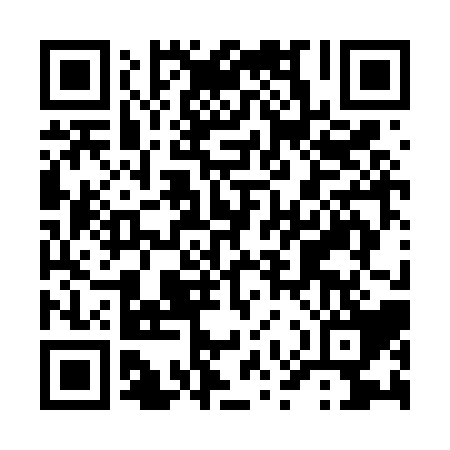 Ramadan times for Tindoh, PakistanMon 11 Mar 2024 - Wed 10 Apr 2024High Latitude Method: Angle Based RulePrayer Calculation Method: University of Islamic SciencesAsar Calculation Method: ShafiPrayer times provided by https://www.salahtimes.comDateDayFajrSuhurSunriseDhuhrAsrIftarMaghribIsha11Mon5:115:116:3412:283:506:236:237:4612Tue5:105:106:3312:283:516:246:247:4713Wed5:095:096:3112:283:516:256:257:4814Thu5:075:076:3012:273:516:266:267:4815Fri5:065:066:2912:273:526:266:267:4916Sat5:045:046:2712:273:526:276:277:5017Sun5:035:036:2612:273:526:286:287:5118Mon5:025:026:2512:263:536:296:297:5219Tue5:005:006:2312:263:536:296:297:5320Wed4:594:596:2212:263:536:306:307:5321Thu4:574:576:2112:253:536:316:317:5422Fri4:564:566:1912:253:546:326:327:5523Sat4:544:546:1812:253:546:326:327:5624Sun4:534:536:1712:253:546:336:337:5725Mon4:524:526:1512:243:546:346:347:5826Tue4:504:506:1412:243:546:356:357:5927Wed4:494:496:1212:243:556:356:357:5928Thu4:474:476:1112:233:556:366:368:0029Fri4:464:466:1012:233:556:376:378:0130Sat4:444:446:0812:233:556:386:388:0231Sun4:434:436:0712:223:556:386:388:031Mon4:414:416:0612:223:556:396:398:042Tue4:404:406:0412:223:566:406:408:053Wed4:384:386:0312:223:566:416:418:064Thu4:374:376:0212:213:566:416:418:075Fri4:354:356:0012:213:566:426:428:076Sat4:344:345:5912:213:566:436:438:087Sun4:324:325:5812:203:566:446:448:098Mon4:314:315:5612:203:566:446:448:109Tue4:294:295:5512:203:566:456:458:1110Wed4:284:285:5412:203:566:466:468:12